WIOSENNA ŁĄKACele zajęć: rozbudzenie pasji artystycznychpraca łącząca różne techniki plastycznezilustrowanie otaczającej nas majowej przyrody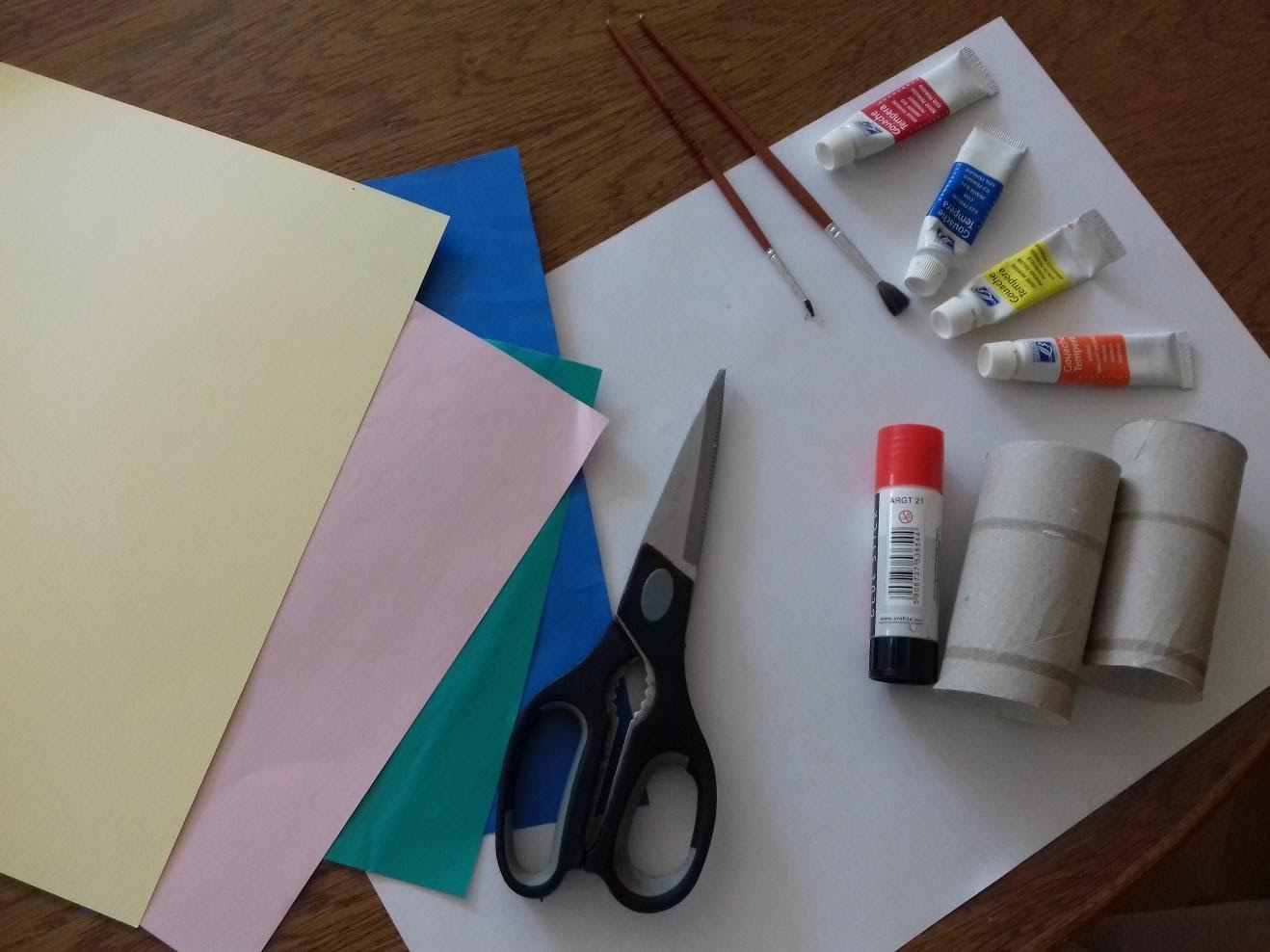 Materiały: kartka A3, kolorowy papier, 2 rolki papieru, nożyczki, klej, farby, pędzle.Wycinamy łodygi kwiatków i naklejamy na kartkę. Następnie za pomocą palców tworzymy kwiaty 
w dowolnym kształcie i kolorze.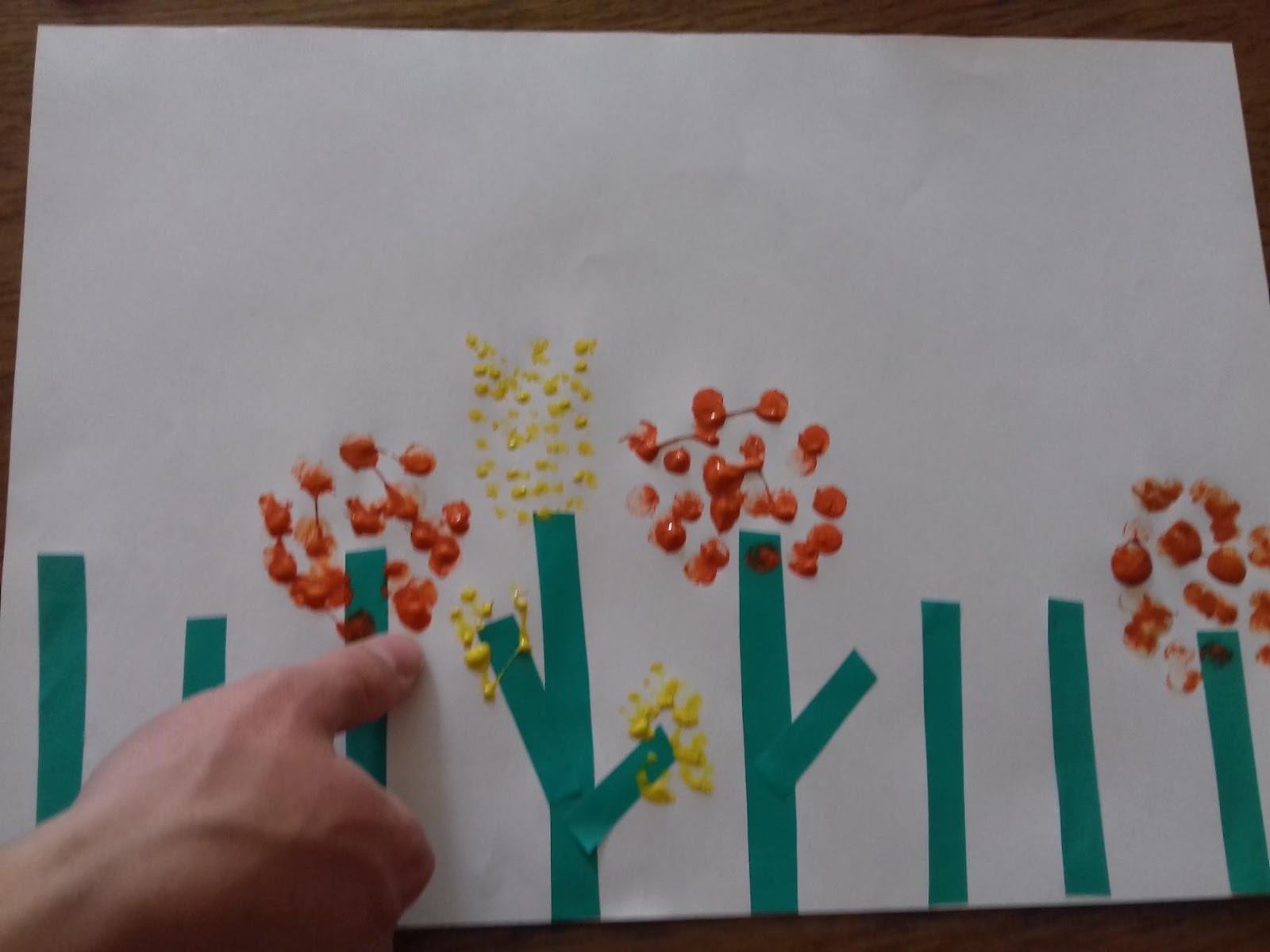 Z rolek papieru wycinamy paski, które będą skrzydłami motyli lub innych owadów . Kolorowy papier posłuży nam do wykonania tułowia wiosennych mieszkańców łąki.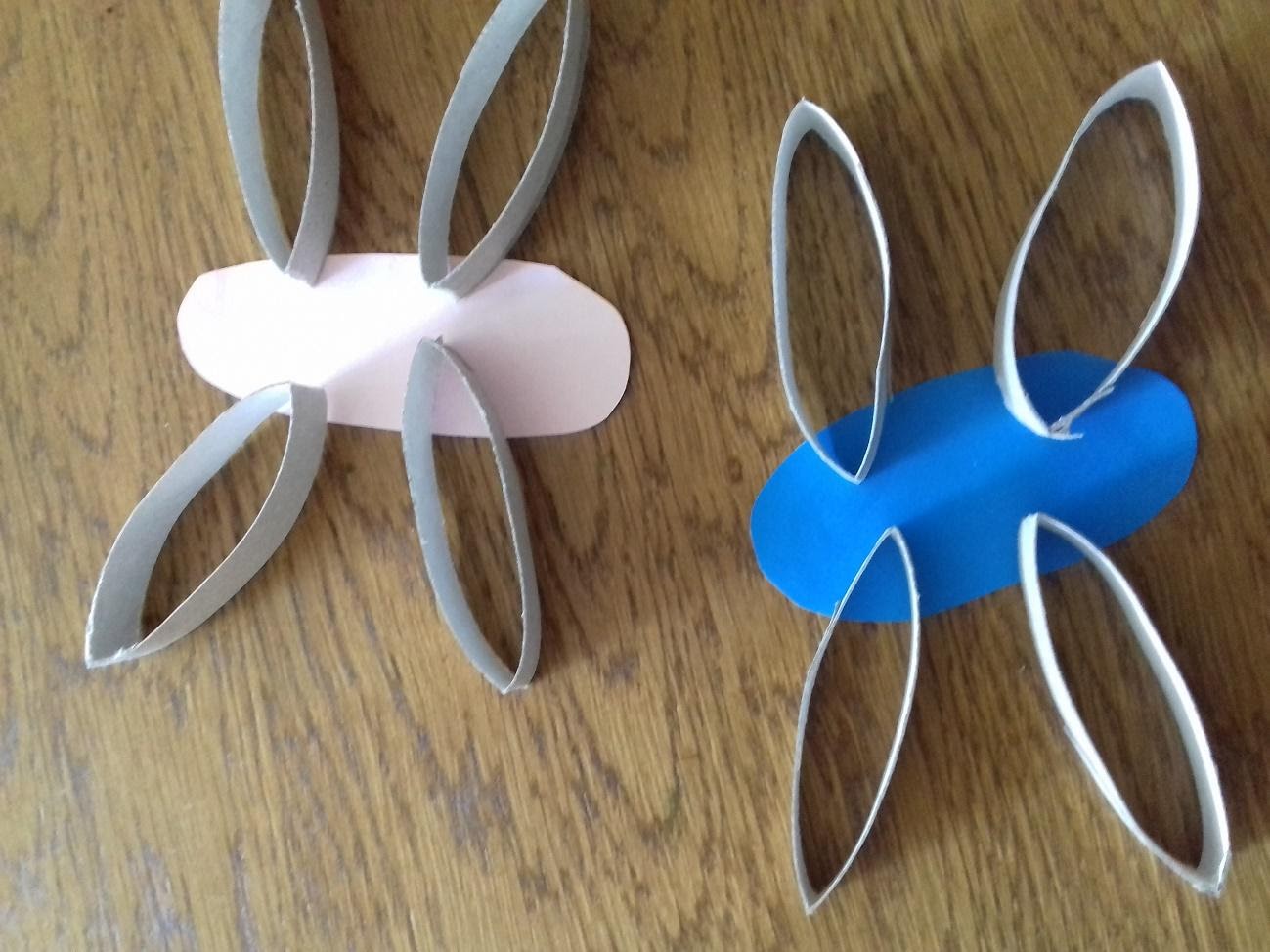 Naklejamy motylki na naszą łąkę i za pomocą pędzelka ubarwiamy ich skrzydła.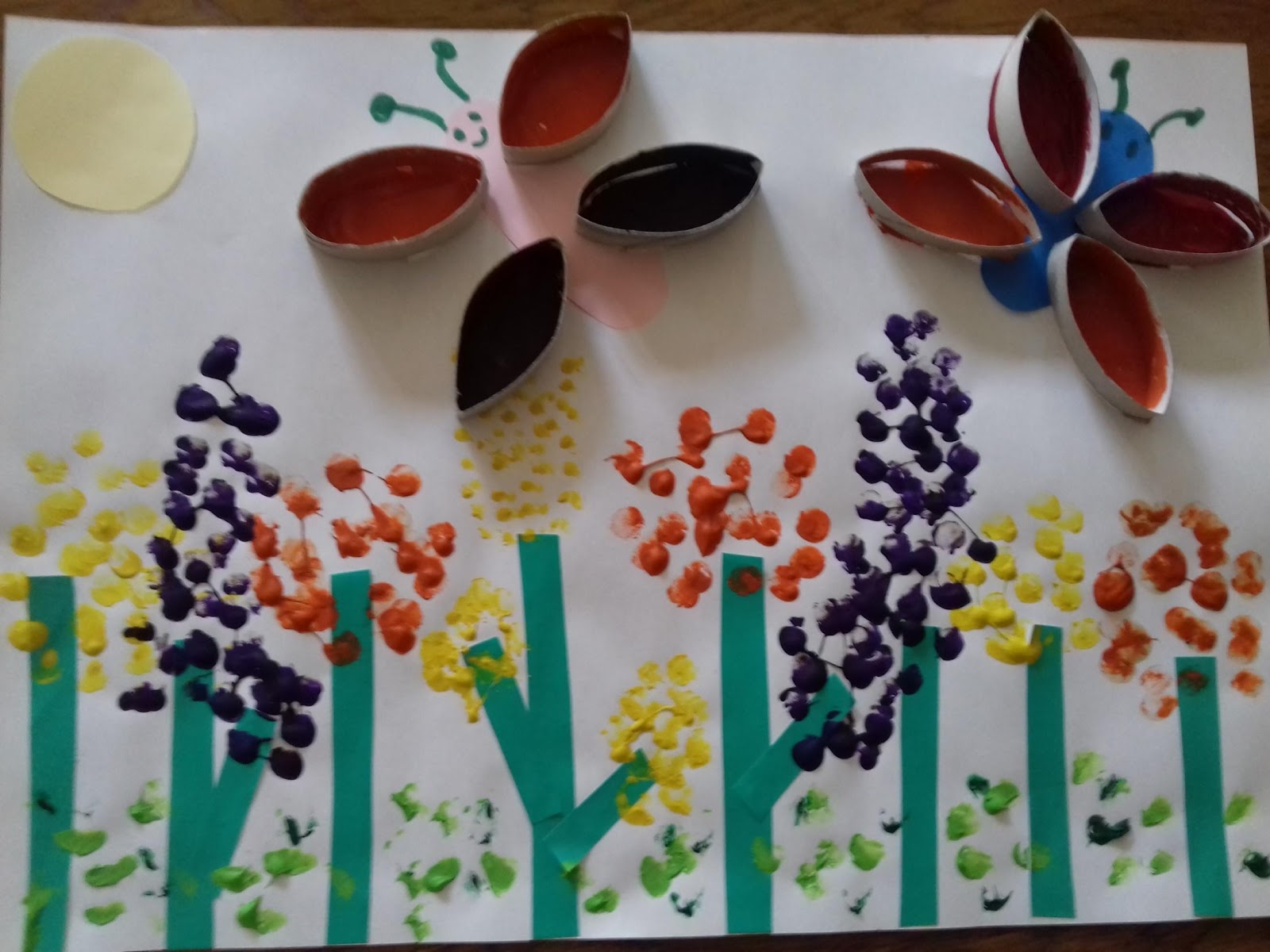 Życzę miłego tworzenia własnej wiosennej łąki!!!